Co nás čeká u BerušekDatum: 16. 1. – 27. 1. 2023					Těšíme se do školyV komunikačním kruhu si budeme povídat o škole – na co se těším, čeho se bojím, co mám už připravené do školy, co budu potřebovat, co musím umět k zápisu, jak se chovat ve škole, co se tam děláUkázka aktovek a školních pomůcekRozdíl mezi MŠ a ZŠ Výukové programy na tabletuZnát své celé jméno, věk, jména členů rodiny, adresu, zaměstnání rodičů Kresba postavyProcvičování vyčlenění hlásky na začátku a na konci slovaPřevyprávění pohádky Smyslová hra – „Kimova hra“, „Co to držím?“Pohybová hra „Pan čáp ztratil čepičku“, „Sejdeme se u čísla/písmena“Pracovní list – roztleskej slova na slabiky a zapiš pomocí tečekVycházka k ZŠ17. 1. – NÁVŠTĚVA DDM – VÝUKOVÝ PROGRAM PRO DĚTI18. 1. – PLAVÁNÍ – PŘEDŠKOLÁCI19. 1. – TĚLOCVIČNA23. 1. – děti, které již mají aktovku, ji mohou přinést na ukázku do MŠ (mohou ji mít i vybavenou školními pomůckami) 25. 1. – PLAVÁNÍ – PŘEDŠKOLÁCI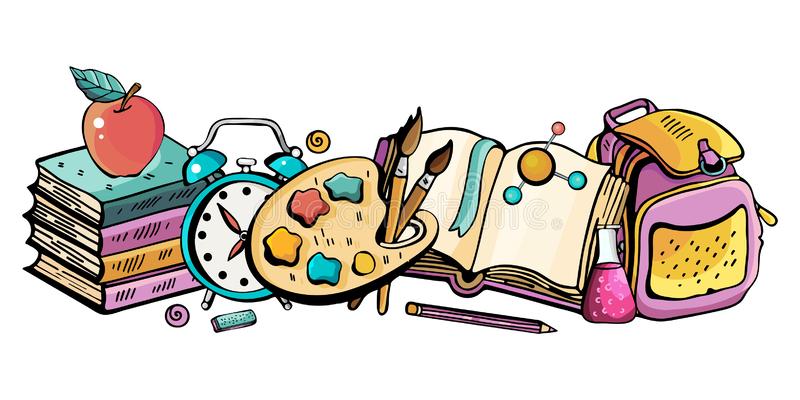 